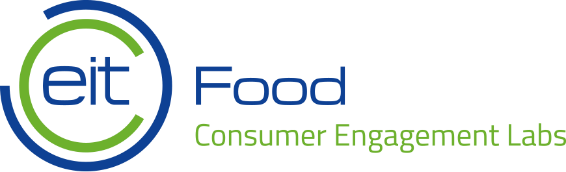 “EIT Food RIS Consumer Engagement Labs” Application Form Please fill in the application form, ensuring that all fields are completed, including the signature of a legal representative of the applicant organisation. Please submit the application in electronic format (PDF) by 5 November 2021, 3 pm CET to email address: mzatorska@wz.uw.edu.pl. Applications that are incomplete or sent after the deadline will be rejected. Please do not provide further supporting documents and limit your application to presenting all information required by this form. By submitting this application form, I confirm that the information provided above correctly represents the scope of activities and plans of my organisation. I understand that the information provided in this form may be used to define obligations in subcontracting agreement. I give consent to processing the application by EIT Food, its Co-Location Centres, University of Warsaw and external experts involved in the evaluation process, and am willing to cooperate to provide further information or documents confirming the facts presented above. If selected, I declare the willingness to promptly proceed to sign the subcontract agreement with EIT Food based on the template published online by EIT Food as part of the call documentation. I will act as subcontractor in EIT Food RIS Consumer Engagement Labs project based on conditions described in the “Call for expression of interest to participate in “EIT Food RIS Consumer Engagement Labs””. I am aware of the scope of services that should be provided and confirm having familiarized myself with the contents of the „Call for expression of interest to participate in “EIT Food RIS Consumer Engagement Labs”” and subcontract agreement, published online by EIT Food as part of the call documentation. Date, place						…………………………………………………………………… Name of the person submitting the application	…………………………………………………………………… Organisation submitting the application		…………………………………………………………………… “EIT Food RIS Consumer Engagement Labs” Application Form “EIT Food RIS Consumer Engagement Labs” Application Form “EIT Food RIS Consumer Engagement Labs” Application Form 1. Country 1. Country 2. Name of the applicant organisation 2. Name of the applicant organisation 3. Legal form 3. Legal form 4. Office address (street, city, country) 4. Office address (street, city, country) 5. Website address 5. Website address 6. Year of company registration 6. Year of company registration 7. Company revenues in 2019 (in EUR) 7. Company revenues in 2019 (in EUR) 8. Company revenues in 2020 (in EUR) 8. Company revenues in 2020 (in EUR) 9. Number of employees and individual contractors 9. Number of employees and individual contractors 10. Contact person 10. Contact person 11. Position 11. Position 12. E-mail 12. E-mail 13. Phone 13. Phone 14. Please describe your existing portfolio of food products, explaining the strategic focus of your company, sources of its innovativeness and manufacturing capacities. 14. Please describe your existing portfolio of food products, explaining the strategic focus of your company, sources of its innovativeness and manufacturing capacities. 14. Please describe your existing portfolio of food products, explaining the strategic focus of your company, sources of its innovativeness and manufacturing capacities. 15. Please identify a specific category of food products that you would be particularly interested to offer based on creative ideas from elderly consumers. Justify why the creative inputs of consumers in this product category could be meaningful for EIT Food RIS Consumer Engagement Labs project and also beneficial for senior consumers in your country. 15. Please identify a specific category of food products that you would be particularly interested to offer based on creative ideas from elderly consumers. Justify why the creative inputs of consumers in this product category could be meaningful for EIT Food RIS Consumer Engagement Labs project and also beneficial for senior consumers in your country. 16. You will need to commercialise one new product resulting from the Labs in 2022. Please explain your motivation to deliver food innovations targeting senior consumers. 16. You will need to commercialise one new product resulting from the Labs in 2022. Please explain your motivation to deliver food innovations targeting senior consumers. 17. Please describe your existing sales channels and techniques used to deliver products to end consumers. Explain which of these channels and techniques could be used for the new product, developed as the result of the Labs. 17. Please describe your existing sales channels and techniques used to deliver products to end consumers. Explain which of these channels and techniques could be used for the new product, developed as the result of the Labs. 